 Развитие речи в младшей группе «Матрешка»Подготовила воспитатель Косенцова Л.С.Ход:В: Сегодня к нам  пришла в гости кукла Маша. 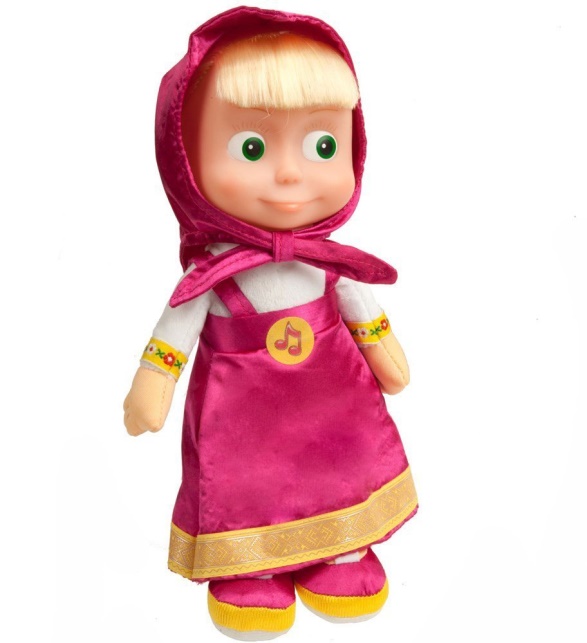 Давайте поздороваемся с ней.В:Молодцы, так делают все вежливые дети! В:Маша мне рассказала по секрету, что читала недавно  книжки  и прочла одно стихотворение, но не знает про кого оно. Маша принесла нам стихотворение, давайте его прочитаем и поможем Маше разобраться. 
Ребята, поможем Маше? (ответы детей)----------------------------------------------------------------------------------------------------------------------------(стихотворение «Матрешка» Аннэт Кулешовой:Кукла славная - матрешка,
Где-же ручки, где-же ножки?
Ах, какие щечки,
Красные, румяные,
На фартучке цветочки 
И на сарафане.
Вот матрешка - мама,
Вот матрешки - дочки,
Ротик - будто ягодки,
Глазки - будто точки!
Мама песенку поет, 
Дочки водят хоровод,
маме хочется в покой,
Прячутся одна в другой!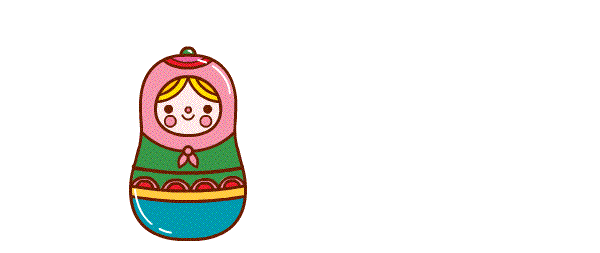 ----------------------------------------------------------------------------------------------------------------------------Ребята, понравилось вам стихотворение? А вы знаете – кто такая матрешка?(ответы детей)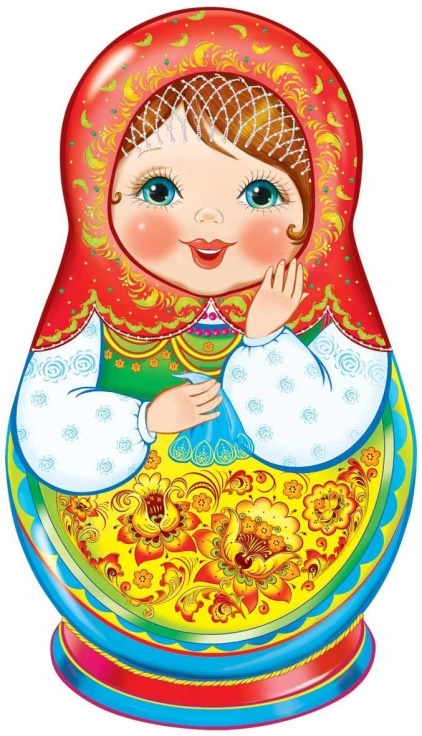 Кто это, дети? (Ответы детей)В: Да, правильно, это матрешка. Давайте с ней поздороваемся.(Дети здороваются с Матрешкой)В:   -  Ребята, внимательно посмотрите на матрешку. Какая она красивая! Это она сарафан надела. Какого цвета сарафан?       - Поверх сарафана подвязала фартук  (показывает воспитатель, показывают дети, повторяют слова). Что нарисовано на фартуке?        - А что на голову надела матрешка? А какого цвета платок?        - А что на лице у нее?---------------------------------------------------------------------------------------------------------------------------- Что-то наша матрешка тяжелая, может быть у нее внутри что-нибудь есть? Давайте посмотрим, что там гремит? Ребята, матрешка не открывается. Ребята, помогите мне, нужно попросить нашу матрешку открыться. - Давайте вместе скажем: Матрешка-матрешка, откройся немножко!( Дети повторяют). -Ой, здесь еще одна матрешка! ( Матрешка разбирается, в ней оказываются еще матрешки – одна меньше другой).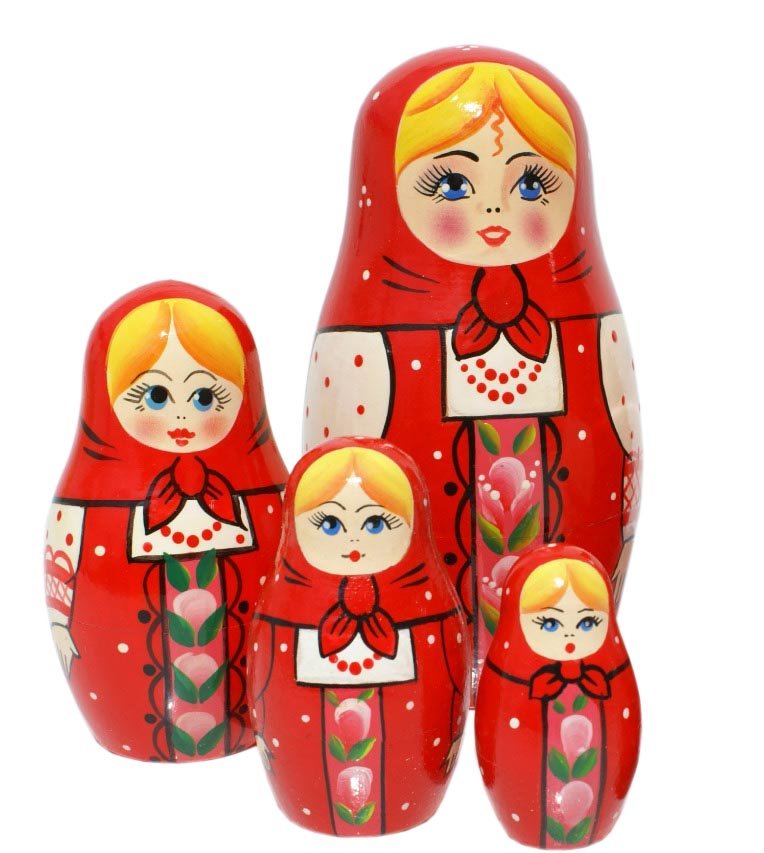 В: Ребята, посмотрите на наших матрешек: скажите-ка: они одинаковые или разные по росту?(Ответы детей)В:  - Где большая матрешка?      - Где  маленькая матрешка?      - Покажите самую маленькую матрешку?(Дети находят среди матрешек нужную и показывают).В: А теперь давайте поиграем. 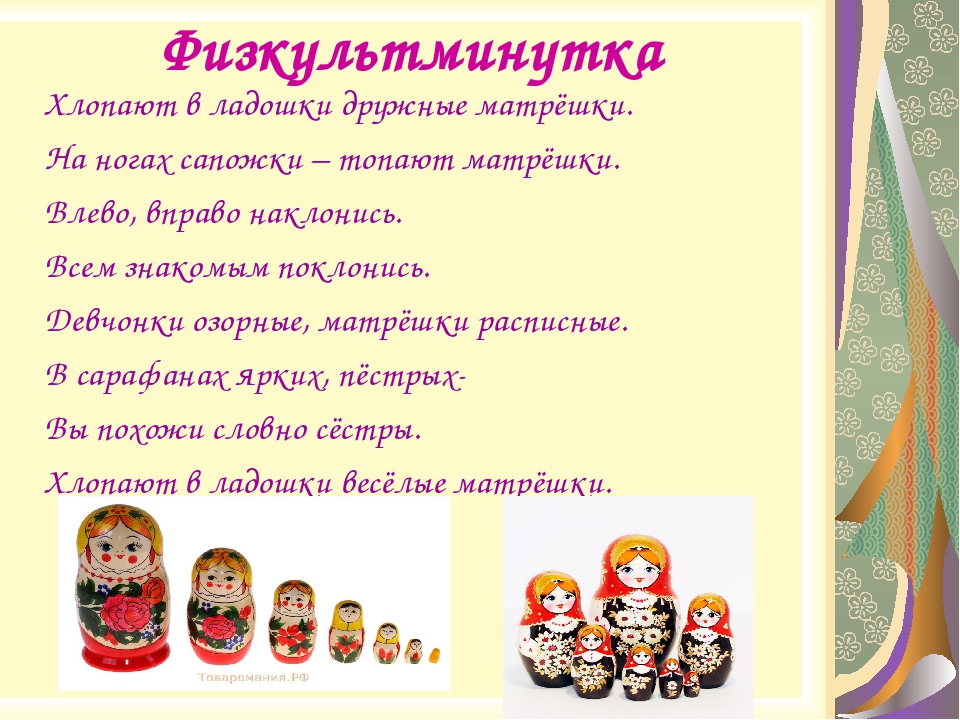 В: «Поняла ли ты Маша, кто такая Матрешка?»(Маша отвечает, что поняла, ей все понравилось)…В: Молодцы, ребята! Мы с вами объяснили кукле Маше, кто такая Матрешка и она благодарит вас и прощается с вами. Она к нам еще придет. До свидания, Маша!(Дети прощаются с куклой Машей).